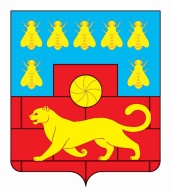 Администрация Мясниковского районаПОСТАНОВЛЕНИЕОб утверждении порядка сбораи учета инициатив населения в Мясниковском районеВ соответствии со статьей 33 Федерального закона от06.10.2003 № 131-ФЗ «Об общих принципах организации местного самоуправления в Российской Федерации» Администрация Мясниковского района Ростовской областипостановляет:1. Утвердить порядок сбора и учета инициатив населения в Мясниковском районе согласно приложению к настоящему постановлению.2. Настоящее постановление подлежит обнародованию на официальном сайте Администрации Мясниковского района Ростовской области в сети «Интернет».3. Контроль за исполнением настоящего постановления возложить на управляющего делами Администрации Мясниковского района КравченкоА.П.Проект внесен управляющим деламиАдминистрации Мясниковского районаПОРЯДОКсбора и учета инициатив населения в Мясниковском районе1. Сбор и учет инициатив населения1.1. Система сбора и учета инициатив населения в Мясниковском районе создается с целью выявления и учета мнения населения при решении вопросов местного значения, организации диалога органов местного самоуправления с жителями Мясниковского района, повышения оперативности и эффективности деятельности органов местного самоуправления Мясниковского района, активизации институтов гражданского общества.1.2. Система сбора и учета инициатив населения в Мясниковском районе включает в себя формирование и ведение реестра инициатив населения в Мясниковском районе, организацию исполнения данных инициатив, их общественное обсуждение, а также организацию контроля за исполнением инициатив населения.1.3. Под инициативами населения в настоящем порядке понимаются предложения граждан по совершенствованию законов и иных нормативно-правовых актов, деятельности органов местного самоуправления в решении вопросов местного значения Мясниковского района либо реализации прав органов местного самоуправления Мясниковского района на решение вопросов, не отнесенных к вопросам местного значения.1.4. Не рассматриваются в качестве инициатив населения предложения, касающиеся реализации отдельных государственных полномочий, переданных для осуществления органам местного самоуправления Мясниковского района, а также организации деятельности органов местного самоуправления Мясниковского района.2. Формирование и ведение реестра инициатив населения2.1. Реестр инициатив населения в Мясниковском районе (далее – реестр) представляет собой единый перечень инициатив населения, поступивших в органы местного самоуправления Мясниковского района.2.2. В реестр включается следующая информация:- автор инициативы (фамилия, имя, отчество, адрес места жительства гражданина);- способ подачи инициативы, дата ее поступления;- содержание инициативы;- должностное лицо местного самоуправления, ответственное за рассмотрение инициативы;- срок рассмотрения инициативы;- результат рассмотрения инициативы;- способ и срок исполнения инициативы;- объем средств местного бюджета, предусмотренный на исполнение инициативы;- отметка об информировании автора инициативы о результатах ее рассмотрения;- информация об исполнении инициативы.2.3. Формирование и ведение реестра осуществляется отделом по организационным вопросам и делопроизводству Администрации Мясниковского района (далее также – отдел).2.4. Формирование реестра отделом осуществляется из следующих источников:- обращения граждан, содержащие инициативы, поступившие в органы местного самоуправления Мясниковского;- предложения органов территориального самоуправления;- информация, поступившая в электронном виде через официальный сайт Администрации Мясниковского района;- наказы избирателей, данные депутатам Собрания депутатов Мясниковского района;- пожелания и предложения граждан, высказанные на отчетах главы Администрации Мясниковского района перед населением;- результаты собраний, конференций граждан;- иные источники.2.5. Поступившие инициативы включаются работниками отдела в реестр, форма которого установлена приложением к настоящему порядку.3. Организация исполнения инициатив населения3.1. Отдел направляет информацию о поступившей инициативе в отраслевой (функциональный) орган Администрации Мясниковского района либо структурное подразделение Администрации Мясниковского района, к полномочиям (функциям) которых отнесено осуществление деятельности по решению соответствующего вопроса местного значения (далее – исполнитель).3.2. Исполнитель организует рассмотрение инициативы и не позднее 15 дней со дня ее поступления информирует отдел о результатах рассмотрения инициативы, способах и сроке ее реализации.3.3. Инициатива может быть реализована путем включения соответствующих положений в муниципальные программы, планы мероприятий («дорожные карты») по реализации тех или иных полномочий, внесения изменений в местный бюджет и иными способами.3.4. Исполнитель направляет в отдел мотивированное предложение об исключении инициативы из реестра:в случае если инициатива не относится к вопросам местного значения Мясниковского района либо к правам органов местного самоуправления Мясниковского района на решение вопросов, не отнесенным к вопросам местного значения;в случае если исполнение инициативы может повлечь нарушение федерального, областного законодательства, либо муниципальных правовых актов;в случае необходимости значительных расходов местного бюджета для ее реализации.3.5. Анонимные инициативы не рассматриваются.4. Общественное обсуждение инициатив населения4.1. Реестр инициатив населения размещается в информационно-телекоммуникационной сети «Интернет» на официальном сайте Администрации Мясниковского района.4.2. Размещение реестра в информационно-телекоммуникационной сети «Интернет» и поддержание его в актуальном состоянии обеспечивается отделом.4.3. Отдел осуществляет информирование населения о способах направления инициатив и порядке их рассмотрения.4.4. В целях общественного обсуждения инициатив, включенных в реестр, ежегодно отделом организуются встречи с жителями Мясниковского района.4.5. На указанных встречах заслушиваются отчеты о реализованных инициативах населения, обсуждаются вопросы исполнения инициатив, включенных в реестр.4.6. На встречи приглашаются авторы инициатив, включенных в реестр, представители отраслевых (функциональных) органов Администрации Мясниковского района, структурных подразделений Администрации Мясниковского района, ответственных за реализацию инициатив, депутаты Собрания депутатов Мясниковского района, иные должностные лица. В обсуждениях могут принимать участие иные жители Мясниковского района.5. Контроль исполнения и отчетность о реализации инициатив населения5.1. Организацию контроля за исполнением включенных в реестр инициатив осуществляет управляющий делами Администрации Мясниковского района.5.2. Исполнители обязаны незамедлительно информировать отдел об изменениях в сведениях о результатах рассмотрения инициатив, сроках и способах их исполнения.5.3. Руководители отраслевых (функциональных) органов Администрации Мясниковского района, структурных подразделений Администрации Мясниковского района, к полномочиям которых отнесено рассмотрение инициативы, ежеквартально до 10 числа месяца, следующего за отчетным, направляют в отдел информацию об исполнении соответствующих инициатив.5.4. Отдел ежеквартально готовит отчет об исполнении инициатив и размещает его в информационно-телекоммуникационной сети «Интернет» на официальном сайте Администрации Мясниковского района.Управляющий деламиАдминистрации района                                                                 А.П. КравченкоРЕЕСТРинициатив населения в Мясниковском районе_____________№ ___с.ЧалтырьГлава АдминистрацииМясниковского районаВ.С. КилафянПриложениек постановлениюАдминистрацииМясниковского районаот _________ № _____Приложение кПорядку сбора и учета инициатив населения в Мясниковском районе№ п/пАвтор инициативы, способ ее подачи и дата поступления инициативыСодержание инициативыДолжностное лицо, ответственное за рассмотрение инициативы, срок ее рассмотренияРезультат рассмотрения инициативыСрок и способ исполнения инициативыОбъем средств местного бюджета, предусмотренный на исполнение инициативыОтметка об информировании автора инициативы о результатах ее рассмотренияИнформация об исполнении инициативы123456789